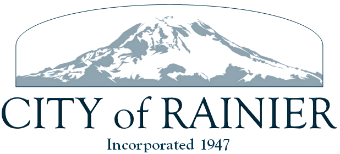 AGENDARAINIER CITY COUNCILDecember 12, 2023Regular Meeting 5:00 pm Public hearingPreliminary Budget for 2024 Next Ordinance No.   720Next Resolution No.  552Call to OrderRoll CallApproval of Agenda						             ACTIONApproval of Consent Agenda				             	             ACTIONApproval of Regular Meeting MinutesApproval of ClaimsNovember Treasurer’s ReportPublic CommentPublic Hearing for 2024 Preliminary Budget			            INFORMATIONNew BusinessOrdinance 720-2024 budget approval					ACTIONOld BusinessOrdinance 718-Consolidated Communications franchise fees		ACTIONOrdinance 721-2023 Budget amendment				ACTIONExecutive Session-Possible Litigation					INFORMATIONAdjournment								ACTION